GE Power Conversion – 3rd Party Data Destruction CertificationThis document certifies that all data and information, both physical and digital, provided to the « Company » by General Electric Power Conversion has been returned to General Electric Power Conversion or destroyed.  This document warrants that reasonable precautions were taken to prevent an unauthorized third party from accessing the data and information, no unauthorized third party accessed such data and information, and the data and information was handled in accordance with any and law contractual and legal confidentiality and data protection obligations.Date : ____________________Company Name : ________________________Company Representative : __________________________Company Representative Signature : ____________________________________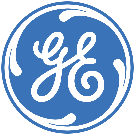 